Step 1Where do you eat lunch? I eat lunch _______________________.When do you read books?I read books ______________________.Where do you study English?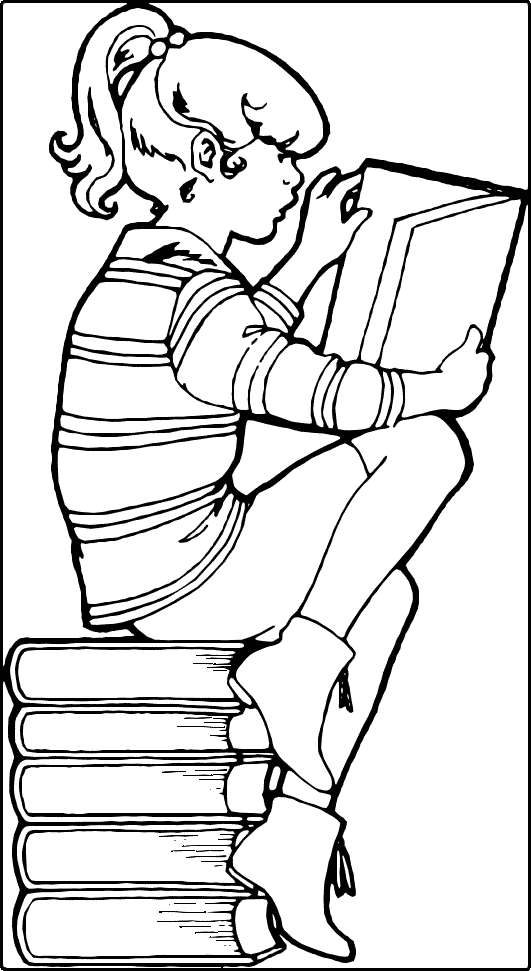 I study English ____________________.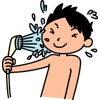 When do you take a bath?I take a bath _____________________.When do you watch TV?I watch TV ______________________.Step 2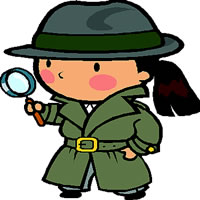 	Please ask your friends!Step 3What did your friends say?		EXAMPLE:	Miki reads books every night.____________________________________________________________________________________________________________________________________________________________________________________________________________________________________________________________________________________________________________________________________________________________________________________________________________________________________________________________________________________________________________________________________________________________________________________________________________________________________________NameAnswerWhere do you eat lunch?Where do you eat lunch?When do you read books?When do you read books?Where do you study English?Where do you study English?When do you take a bath?When do you take a bath?When do you watch TV?When do you watch TV?